с. Кичменгский ГородокО пролонгации на 2019 год и внесении изменений в решение Муниципального Собрания от 15.09.2005 года № 99Муниципальное Собрание РЕШИЛО:Внести в решение Муниципального Собрания Кичменгско-Городецкого муниципального района от 15.09.2005 года № 99 «О введении на территории Кичменгско-Городецкого муниципального района системы налогообложения в виде единого налога на вмененный доход для отдельных видов деятельности» (с последующими изменениями и дополнениями) изменения, изложив приложение 3 «Значение показателя, учитывающего уровень выплачиваемой заработной платы наемным работникам» в новой редакции согласно приложению 1 к настоящему решению.Пролонгировать на 2019 год решение Муниципального Собрания Кичменгско-Городецкого муниципального района от 15.09.2005 года № 99 «О введении на территории Кичменгско-Городецкого муниципального района системы налогообложения в виде единого налога на вмененный доход для отдельных видов деятельности» (с последующими изменениями и дополнениями).3. Настоящее решение вступает в силу по истечении 1 месяца со дня официального опубликования в газете "Заря Севера", но не ранее 01.01.2019 года.Глава района 			                    			              	Л.Н.Дьякова
Приложение 1к решению Муниципального Собрания Кичменгско-Городецкого муниципального района от 26.10.2018   № 93Значение показателя, учитывающего уровеньвыплачиваемой заработной платы наемным работникам*При отсутствии учета данных на выплату заработной платы (доходов) применяется значение показателя, равное 2.Величина выплачиваемой среднемесячной заработной платы на одного работника среднесписочной численности представляет собой общую сумму выплат работнику, отработавшему месячную норму рабочего времени, установленную законодательством РФ, включающую тарифную ставку (оклад) или оплату труда по бестарифной системе, а также доплаты, надбавки, премии и другие поощрительные выплаты. Для налогоплательщиков единого налога, не имеющих наемных работников, при исчислении ЕНВД значение показателя К2 в зависимости от уровня заработной платы работников не применяется.Среднемесячная заработная плата на одного работника рассчитывается нарастающим итогом с начала года путем деления заработной платы, начисленной работникам списочного состава (без внешних совместителей) по организации в целом (индивидуальному предпринимателю, имеющему наемных работников) за первый квартал, полугодие, девять месяцев, год, на среднесписочную численность работников (без внешних совместителей)  за первый квартал, полугодие, девять месяцев, год, и 3, 6, 9, 12 соответственно.Если размер среднемесячной заработной платы на 1 работника налогоплательщика по каждому месту осуществления предпринимательской деятельности равен или превышает уровень, указанный в графе 2 приложения 1, показатель, учитывающий величину доходов в зависимости от уровня заработной платы наемных работников, применяется равным 1.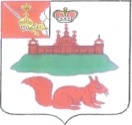 МУНИЦИПАЛЬНОЕ СОБРАНИЕКИЧМЕНГСКО-ГОРОДЕЦКОГО МУНИЦИПАЛЬНОГО РАЙОНАВОЛОГОДСКОЙ ОБЛАСТИМУНИЦИПАЛЬНОЕ СОБРАНИЕКИЧМЕНГСКО-ГОРОДЕЦКОГО МУНИЦИПАЛЬНОГО РАЙОНАВОЛОГОДСКОЙ ОБЛАСТИМУНИЦИПАЛЬНОЕ СОБРАНИЕКИЧМЕНГСКО-ГОРОДЕЦКОГО МУНИЦИПАЛЬНОГО РАЙОНАВОЛОГОДСКОЙ ОБЛАСТИРЕШЕНИЕРЕШЕНИЕРЕШЕНИЕот26.10.2018№93Виды предпринимательской деятельностиВеличина среднемесячной заработной платы на одного работника  (руб. в месяц)*Значение показателяРозничная торговля, осуществляемая через магазины и павильоны с площадью торгового зала не более 150 квадратных метров по каждому объекту организации торговлиМенее 14 0001,5Розничная торговля, осуществляемая через объекты стационарной торговой сети, не имеющие торговых залов, а также объекты нестационарной сетиМенее 14 0001,5Оказание услуг общественного питанияМенее 14 0001,5Оказание автотранспортных услуг по перевозке грузов и пассажировМенее 14 0001,5Оказание услуг по временному размещению и проживанию организациями и предпринимателями, использующими в каждом объекте предоставления данных услуг общую площадь помещений для временного размещения и проживания не более 500 квадратных метровМенее 14 0001,5